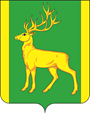 РОССИЙСКАЯ  ФЕДЕРАЦИЯИРКУТСКАЯ  ОБЛАСТЬАДМИНИСТРАЦИЯ МУНИЦИПАЛЬНОГО ОБРАЗОВАНИЯКУЙТУНСКИЙ РАЙОНПОСТАНОВЛЕНИЕ          «30» января 2023 г.                   р.п. Куйтун                           	№ 69-пО внесении изменений в муниципальную программу «Профилактика наркомании и социально-негативных явлений на территории муниципального образования Куйтунский район на 2020-2024гг.», утвержденную постановлением администрации муниципального образования Куйтунский район от 06.09.2019 года №717-п «Профилактика наркомании и социально-негативных явлений на территории муниципального образования Куйтунский район на 2020-2024гг..       В соответствии со статьей 179 Бюджетного кодекса Российской Федерации, руководствуясь федеральным Законом «Об общих принципах организации местного самоуправления в Российской Федерации»  от 06.10.2003г. № 131-ФЗ, в соответствии с постановлением администрации муниципального образования Куйтунский район от 18.04.2014 года № 265-п «Об утверждении Порядка разработки, реализации и оценки эффективности реализации муниципальных программ муниципального образования Куйтунский район», руководствуясь ст. ст. 37, 46 Устава муниципального образования Куйтунский район, администрация муниципального образования Куйтунский районП О С Т А Н О В Л Я Е Т:Внести в муниципальную программу «Профилактика наркомании и социально-негативных явлений на территории муниципального образования Куйтунский район на 2020-2024гг.» от 06.09.2019 года №717-п «Об утверждении муниципальной программы «Профилактика наркомании и социально-негативных явлений на территории муниципального образования Куйтунский район на 2020-2024гг.»» следующие изменения:1.1. п.8. Паспорта муниципальной программы "Объем и источники финансирования муниципальной программы» изложить в новой редакции (Приложение1).1.2.  Раздел 5. муниципальной программы Объемы и источники финансирования  изложить в следующей редакции:«Направления и объемы финансирования приведены в приложении 1 к настоящей программе.Объемы финансирования Программы за счет средств бюджета муниципального образования Куйтунский район ежегодно подлежат обоснованию и уточнению в установленном порядке при формировании бюджета муниципального образования Куйтунский район на соответствующий год».Общий объем финансирования Программы составит 525 тыс. руб.».        1.3. Приложение 1 к муниципальной программе Объем и источники финансирования муниципальной программы «Профилактика наркомании и социально-негативных явлений на территории муниципального образования Куйтунский район на 2020-2024 гг..» изложить в новой редакции (Приложение 2).1.4. Приложение 3 к муниципальной программе Система мероприятий муниципальной программы «Профилактика наркомании и социально-негативных явлений на территории муниципального образования Куйтунский район на 2020-2024 гг..» изложить в новой редакции (Приложение 3). 2. Начальнику организационного отдела управления по правовым вопросам, работе с архивом и кадрами администрации муниципального образования Куйтунский район Чуйкиной И.В.:- опубликовать настоящее постановление в газете «Вестник Куйтунского района»;- разместить постановление в сетевом издании «Официальный сайт муниципального образования Куйтунский район» в информационно-телекоммуникационной сети «Интернет» куйтунскийрайон.рф, внести информационную справку на сайте о внесении изменений.3. Начальнику архивного отдела управления по правовым вопросам, работе с архивом и кадрами администрации муниципального образования Куйтунский район Хужеевой Е.В. внести в оригинал постановления администрации муниципального образования Куйтунский район от 06.09.2019 года № 717-п информационную справку о дате внесения изменений.4. Настоящее постановление вступает в силу после его официального опубликования.  5. Контроль за исполнением постановления оставляю за собой.Исполняющий обязанности мэрамуниципального образованияКуйтунский район                                                                                     И.В. КуликоваПриложение 1к постановлению администрациимуниципального образованияКуйтунский районот «30» января 2023 года № 69-пПриложение 2к постановлению администрациимуниципального образованияКуйтунский районот «30» января 2022 года № 69-пОбъем и источники финансирования муниципальной программы   «Профилактика наркомании и социально-негативных явлений  на территории муниципального образования  Куйтунский район на 2020-2024 гг..»8.Объем и источники финансирования муниципальной программыОбщий объем финансирования –525 тыс. руб., из них:Источник финансированияОбъем финансирования, тыс. руб.Объем финансирования, тыс. руб.Объем финансирования, тыс. руб.Объем финансирования, тыс. руб.Объем финансирования, тыс. руб.Объем финансирования, тыс. руб.за весь период реализации муниципальной программыв том числе по годамв том числе по годамв том числе по годамв том числе по годамв том числе по годамза весь период реализации муниципальной программы2020 год2021 год2022 год2023 год2024 год1234567Муниципальная программаМуниципальная программаМуниципальная программаМуниципальная программаМуниципальная программаВсего, в том числе:525200130606075Бюджет муниципального образования525200130606075Бюджет поселений000000Областной бюджет000000Федеральный бюджет000000Другие источники000000Система мероприятий муниципальной программы «Профилактика наркомании и социально-негативных явлений  на территории муниципального образования Куйтунский район на 2020-2024 гг.».Система мероприятий муниципальной программы «Профилактика наркомании и социально-негативных явлений  на территории муниципального образования Куйтунский район на 2020-2024 гг.».Система мероприятий муниципальной программы «Профилактика наркомании и социально-негативных явлений  на территории муниципального образования Куйтунский район на 2020-2024 гг.».Система мероприятий муниципальной программы «Профилактика наркомании и социально-негативных явлений  на территории муниципального образования Куйтунский район на 2020-2024 гг.».Система мероприятий муниципальной программы «Профилактика наркомании и социально-негативных явлений  на территории муниципального образования Куйтунский район на 2020-2024 гг.».Система мероприятий муниципальной программы «Профилактика наркомании и социально-негативных явлений  на территории муниципального образования Куйтунский район на 2020-2024 гг.».Система мероприятий муниципальной программы «Профилактика наркомании и социально-негативных явлений  на территории муниципального образования Куйтунский район на 2020-2024 гг.».Система мероприятий муниципальной программы «Профилактика наркомании и социально-негативных явлений  на территории муниципального образования Куйтунский район на 2020-2024 гг.».Система мероприятий муниципальной программы «Профилактика наркомании и социально-негативных явлений  на территории муниципального образования Куйтунский район на 2020-2024 гг.».Система мероприятий муниципальной программы «Профилактика наркомании и социально-негативных явлений  на территории муниципального образования Куйтунский район на 2020-2024 гг.».Система мероприятий муниципальной программы «Профилактика наркомании и социально-негативных явлений  на территории муниципального образования Куйтунский район на 2020-2024 гг.».Система мероприятий муниципальной программы «Профилактика наркомании и социально-негативных явлений  на территории муниципального образования Куйтунский район на 2020-2024 гг.».N п/пНаименование основных мероприятийОтветственный исполнитель и соисполнителиПериод реализацииИсточники финансированияОбъем финансирования всего, тыс. руб.в том числе по годамв том числе по годамв том числе по годамв том числе по годамв том числе по годамСвязь с показателями результативности подпрограммыN п/пНаименование основных мероприятийОтветственный исполнитель и соисполнителиПериод реализацииИсточники финансированияОбъем финансирования всего, тыс. руб.2020 год2021 год2022 год2023год2024годСвязь с показателями результативности подпрограммы1234567891011121.Задача 1. Формирование негативного отношения в обществе к немедицинскому потреблению наркотиков, в том числе путем проведения активной антинаркотической пропаганды, повышения уровня осведомленности населения о негативных последствиях немедицинского потребления наркотиков и об ответственности за участие в их незаконном обороте1.1.Информирование населения о негативных последствиях употребления психоактивных веществ и преимуществах здорового образа жизни через средства массовой информации (размещение в сетевом издании «Официальный сайт муниципального образования Куйтунский район», газете «Вестник Куйтунского района», в кинотеатре СКЦ «Кадинский» информации по профилактике наркомании и других социально-негативных явлений).Отдел спорта, молодежной политики и туризма администрации муниципального образования Куйтунский район, исполнитель региональной системы по профилактике незаконного потребления наркотических средств и психотропных веществ.2020-2024 гг.Районный бюджет5500001.2.Разработка, тиражирование, распространение методических и информационных материалов о негативных последствиях потребления психотропных веществ и преимуществах здорового образа жизни.Проведение информационных кампаний по распространению печатной продукции, содержащей информацию о телефоне доверия 8-800-350-00-95.Отдел спорта, молодежной политики и туризма администрации муниципального образования Куйтунский район, Соисполнители: волонтеры, администрации поселений,муниципальное казенное учреждение культуры  «Куйтунская межпоселенческая районная библиотека».2020-2024 гг.Районный бюджет121200001.3.Муниципальный конкурс видеороликов «Сделай правильный выбор» Проведение конкурса на лучший социальный видеоролик «Мы выбираем правильный путь!» среди обучающихся общеобразовательных учреждений района.Управление образования администрации муниципального образования Куйтунский район,Соисполнители:Общеобразовательные учреждения муниципального образования Куйтунский район.2020-2024 гг.Районный бюджет0000001.4.Конкурс социальной рекламы по пропаганде здорового образа жизни среди молодежи от 14-35 лет.Исполнитель региональной системы по профилактике незаконного потребления наркотических средств и психотропных веществ.2020-2024 гг.Районный бюджет5719380001.5.Муниципальный конкурс социальной рекламы (баннеры) «Молодежь - за здоровый образ жизни!» среди обучающихся общеобразовательных учреждений района, учреждений дополнительного образования детей.Управление образования администрации муниципального образования Куйтунский район,Соисполнители: Общеобразовательные учреждения муниципального образования Куйтунский район.2020-2024 гг.Районный бюджет0000002.Задача 2.Организация и проведение комплекса мероприятий, направленных на профилактику социально-негативных явлений среди детей и молодежи2.1. Проведение районной акции, приуроченной к Международному дню борьбы с наркоманией "Куйтун-территория здоровья".Исполнитель региональной системы по профилактике незаконного потребления наркотических средств и психотропных веществ,Соисполнители: Отдел полиции (дислокация р.п. Куйтун) МО МВД России «Тулунский», Общественная организация «Матери против наркотиков».2020-2024 гг.Районный бюджет2717100002.2.Проведение брейн-ринга по профилактике наркомании для школьников «Скажи волшебное слово НЕТ!».Управление образования администрации муниципального образования Куйтунский район, Соисполнители: Общеобразовательные учреждения муниципального образования Куйтунский район.2020-2024 гг.Районный бюджет0000002.3.Театрализованная игра "Суд над сигаретой" для подростков, состоящих на учете наркологических постах (Здоровье+) за устойчивое курение.Исполнитель региональной системы по профилактике незаконного потребления наркотических средств и психотропных веществСоисполнители: волонтеры.2020-2024 гг.Районный бюджет6600002.4.Проведение профилактических тренингов, бесед, дискуссий, лекций с подростками и молодежью.Исполнитель региональной системы по профилактике незаконного потребления наркотических средств и психотропных веществСоисполнители: волонтеры.2020-2024 гг.2.5.Внеклассные мероприятия по профилактике наркомании "Как жить сегодня, чтобы иметь шансы увидеть завтра" для обучающихся 5-9 классов общеобразовательных учреждений района.Управление образования администрации муниципального образования Куйтунский район,Соисполнители: Общеобразовательные учреждения муниципального образования Куйтунский район.2020-2024 гг.Районный бюджет0000002.6.Проведение Флэш-моба «В будущее – без вредных привычек!».Исполнитель региональной системы по профилактике незаконного потребления наркотических средств и психотропных веществ,Соисполнители: Муниципальное казенное учреждение культуры «Социально-культурное объединение».2020-2024 гг.Районный бюджет6600002.7.Организация и проведение профилактической работы по предупреждению наркомании и других негативных явлений с подростками «группы риска», состоящими на учете в КДН и ЗП, ОДН отдела полиции (дислокация р.п. Куйтун) МО МВД России «Тулунский», внутришкольных учетах, с подростками, осужденными к условной мере наказания их законными представителями.Исполнитель региональной системы по профилактике незаконного потребления наркотических средств и психотропных веществ, члены добровольческого актива, Общественная организация «Матери против наркотиков», комиссия по делам несовершеннолетних и защите их прав в муниципальном образовании Куйтунский район, Отдел полиции (дислокация р.п. Куйтун) МО МВД России «Тулунский», Федеральное казенное учреждение «Уголовно-исполнительная инспекция», филиал по Куйтунскому району.2020-2024 гг.2.8.Районная акция единого действия в общеобразовательных учреждениях района по профилактике алкоголизма «Жизнь прекрасна, не трать ее напрасно».Управление образования администрации муниципального образования Куйтунский район,Соисполнители: Общеобразовательные учреждения муниципального образования Куйтунский район.2020-2024 гг.Районный бюджет0000002.9.Внедрение инновационных антинаркотических профилактических проектов на территории муниципального образования.Управление образования администрации муниципального образования Куйтунский район,Отдел спорта, молодежной политики и туризма администрации муниципального образования Куйтунский район во взаимодействии с секретарем антинаркотической комиссии муниципального образования Куйтунский район.2021-2024 гг.Районный бюджет0000002.10.Взаимодействие с общественными организациями, занимающимися профилактикой наркомании и реабилитацией наркозависимых лиц, привлечение иных институтов гражданского общества к решению задач, предусмотренных Стратегией государственной антинаркотической политики Российской Федерации на период до 2030 года, оказание поддержки общественным организациям.Секретарь антинаркотической комиссии муниципального образования Куйтунский район, Отдел спорта, молодежной политики и туризма администрации муниципального образования Куйтунский район, Организационный отдел администрации муниципального образования Куйтунский район.2021-2024 гг.Районный бюджет0000003.Задача 3. Предотвращение вовлечения населения муниципального образования в употребление и распространение наркотических веществ каннабисной группы3.1.Организация и проведение мероприятий по уничтожению дикорастущей конопли.Администрация муниципального образования Куйтунский район;Соисполнители:Главы поселений, отдел полиции (дислокация р.п. Куйтун) МО МВД России «Тулунский».2020-2024 гг.Районный бюджет28780276040603.2.Информирование населения об ответственности за непринятие мер по уничтожению дикорастущей конопли.Главы поселений, отдел полиции (дислокация р.п. Куйтун) МО МВД России «Тулунский».2020-2024 гг.3.3.Принятие мер по принудительному уничтожению конопли и привлечение лиц, не принявших мер по уничтожению растений, содержащих наркотические средства, к административной ответственности по статье 10.5 КоАП РФ.Главы сельских поселений, отдел полиции (дислокация р.п. Куйтун) МО МВД России «Тулунский».2020-2024 гг.4.Задача 4. Формирование профессионального сообщества по проблемам наркомании и других социально-негативных явлений. 4.1.Поддержка и развитие антинаркотического добровольческого (волонтерского движения.Обучение добровольцев проведению тренингов по программе «Равный – равному».Исполнитель региональной системы по профилактике незаконного потребления наркотических средств и психотропных веществ.2020-2024 гг.4.2.Организация и проведение обучающих семинаров, лекций для педагогов общеобразовательных организаций района по превентивным программам по профилактике наркомании. Управление образования администрации муниципального образования Куйтунский район.2020-2024 гг.4.3.Обучение исполнителя региональной системы по профилактике незаконного потребления наркотических средств и психотропных веществ.Областное государственное казенное учреждение «Центр профилактики наркомании».2020-2024 гг.4.4.Конкурс молодежных проектов, направленных на пропаганду здорового образа жизни, профилактику негативных явлений.Исполнитель региональной системы по профилактике незаконного потребления наркотических средств и психотропных веществ.2020-2024 гг.Районный бюджет0000005.Задача 5.Повышение информированности родителей по проблемам наркомании и других социально-негативных явлений, активизация родительского движения 5.1.Консультирование родителей о пагубном влиянии на организм подростка наркотиков и психотропных веществ.Изготовление и распространение антинаркотических буклетов для родителей.Исполнитель региональной системы по профилактике незаконного потребления наркотических средств и психотропных веществ,Соисполнители: Областное государственное бюджетное учреждение «Куйтунская районная больница». 2020-2024 гг.Районный бюджет10550005.2.Проведение «Круглого стола» с членами районного родительского комитета по профилактике негативных явлений в подростковой и молодежной среде.Исполнитель региональной системы по профилактике незаконного потребления наркотических средств и психотропных веществ, Областное государственное бюджетного учреждение «Куйтунская районная больница», управление образования администрации муниципального образования Куйтунский район».2020-2024 гг.5.3.Проведение родительских собраний, бесед, тренингов и других просветительских мероприятий, направленных на предупреждение негативных явлений среди подростков и молодежи.Исполнитель региональной системы по профилактике незаконного потребления наркотических средств и психотропных веществ,Соисполнители: управление образования администрации муниципального образования Куйтунский район.2020-2024 гг.5.4.Активизация родительского движения «Вместе мы сможем все!». Участие родительского актива в областных и районных семинарах по профилактике наркомании и других негативных явлений в молодежной среде.Исполнитель региональной системы по профилактике незаконного потребления наркотических средств и психотропных веществ,Соисполнители: управление образования администрации муниципального образования Куйтунский район.2020-2024 гг.Районный бюджет202000006.Задача 6.Развитие системы раннего выявления лиц, незаконно употребляющих наркотические средства,оказание им необходимой медицинской  и реабилитационной помощи6.1.Приобретение   тест-систем для проведения экспресс – анализов.Администрация муниципального образования; Куйтунский район, Областное государственное бюджетное учреждение здравоохранения «Куйтунская районная больница».2020-2024 гг.Районный бюджет803050 0 2006.2.Проведение консультаций для родителей и обучающихся в образовательных организациях по вопросам проведения тестирования в целях выявления потребителей наркотических средств и психотропных веществ.Областное государственное бюджетное учреждение здравоохранения «Куйтунская районная больница», Управление образования администрации муниципального образования Куйтунский район.2020-2024 гг.6.3.Проведение социально-психологического тестирования (социологическое исследование, анкетирование обучающихся) в образовательных учреждениях, оказание указанным лицам социально-психологической помощи.Областное государственное бюджетное учреждение здравоохранения «Куйтунская районная больница»;Управление образования администрации муниципального образования Куйтунский район.2020-2024 гг.6.4.Организация и проведение информационной кампании на территории муниципального образования «О проведении социально-психологического тестирования и профилактических медицинских осмотров среди обучающихся, направленного на раннее выявление потребителей наркотиков».Управление образования администрации муниципального образования Куйтунский район; Областное государственное бюджетное учреждение здравоохранения «Куйтунская районная больница». 2020-2024 гг.7.Задача 7.Мотивирование наркозависимых лиц на социальную, медицинскую реабилитацию7.1.Консультирование наркозависимых лиц и их окружение о деятельности реабилитационных центров, расположенных на территории Иркутской области, программах комплексной реабилитации и ресоциализации наркопотребителей.Областное государственное бюджетное учреждение здравоохранения «Куйтунская районная больница».2020-2024 гг.7.2.Консультирование наркозависимых лиц и их окружение с целью информирования о круглосуточной службе телефона доверия по проблемам наркозависимости(8-800-350-00-95).Областное государственное бюджетное учреждение здравоохранения «Куйтунская районная больница».2020-2024 гг.7.3.Организация индивидуально-профилактической работы с лицами, привлеченными к административной ответственности за незаконное потребление наркотических средств.Областное государственное бюджетное учреждение здравоохранения «Куйтунская районная больница», отдел полиции (дислокация р.п. Куйтун) МО МВД России «Тулунский».2020-2024 гг.8.Задача 8.Прогнозирование развития наркоситуации, анализ состояния процессов    и явлений в сфере оборота наркотиков и прекурсоров, а так же в области противодействия незаконному обороту профилактики немедицинского потребления наркотиков8.1.Проведение мониторинга уровня наркоситуации в муниципальном образовании Куйтунский район.Антинаркотическая комиссия муниципального образования Куйтунский район.2020-2024 гг.8.2.Ведение Банка данных о распространении и профилактике наркомании на территории муниципального образования Куйтунский район.Исполнитель региональной системы по профилактике незаконного потребления наркотических средств и психотропных веществ.2020-2024 гг.8.3.Внесение сведений в электронную систему сбора и обработки сведений   sm-irk.ru.Исполнитель региональной системы по профилактике незаконного потребления наркотических средств и психотропных веществ.2020-2024 гг.8.4.Проведение социологического исследования среди населения муниципального образования с целью получения информации об уровне и структуре наркопотребления, анализа эффективности организации антинаркотической работы.Исполнитель региональной системы по профилактике незаконного потребления наркотических средств и психотропных веществ, антинаркотическая комиссия муниципального образования Куйтунский район.2020-2024 гг.ИТОГОИТОГОИТОГОИТОГО525200130606075ИТОГОИТОГОИТОГОИТОГОБюджет муниципального образования525200130606075ИТОГОИТОГОИТОГОИТОГОВнебюджетные источники000000